猫を探しています！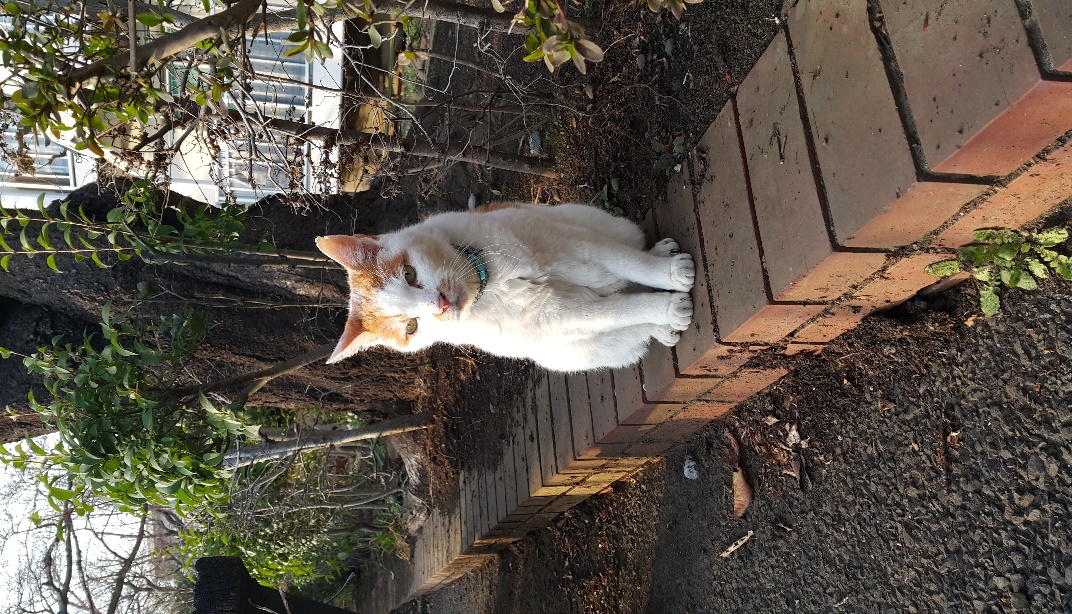 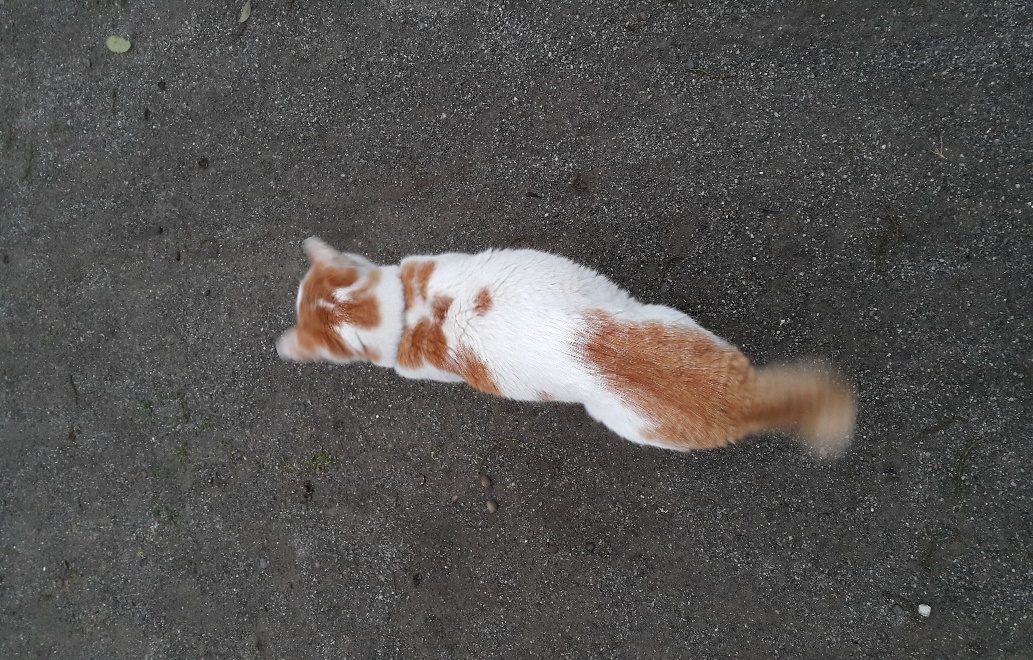 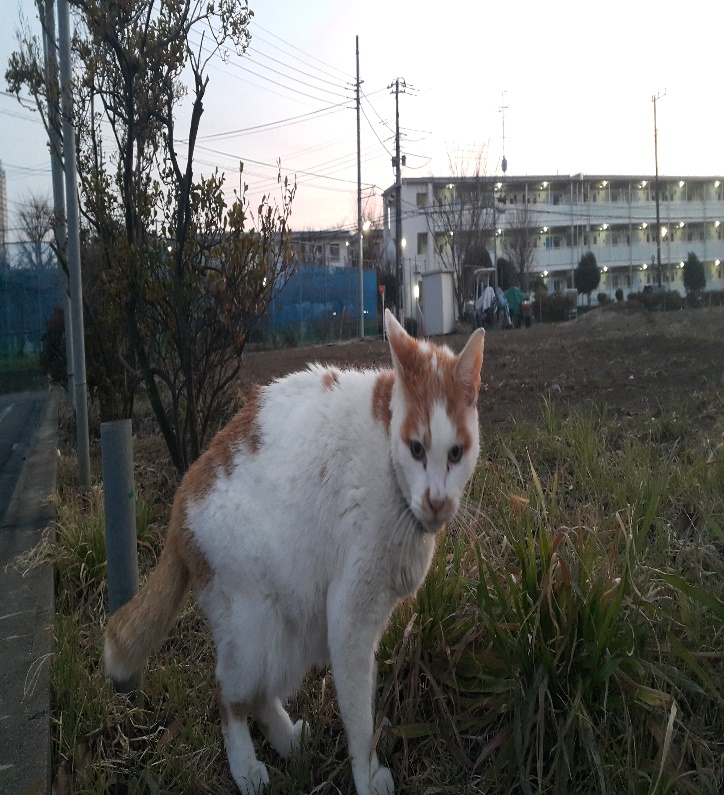 